TEXTO ORIGINAL.Ley publicada en el Periódico Oficial, el viernes 24 de diciembre de 2021.EL C. ING. MIGUEL ÁNGEL RIQUELME SOLÍS, GOBERNADOR CONSTITUCIONAL DEL ESTADO INDEPENDIENTE, LIBRE Y SOBERANO DE COAHUILA DE ZARAGOZA, A SUS HABITANTES SABED:QUE EL CONGRESO DEL ESTADO INDEPENDIENTE, LIBRE Y SOBERANO DE COAHUILA DE ZARAGOZA;DECRETA:NÚMERO 126.- LEY DE INGRESOS DEL MUNICIPIO DE JUÁREZ, COAHUILA DE ZARAGOZA, PARA EL EJERCICIO FISCAL 2022TITULO PRIMERODISPOSICIONES GENERALESARTÍCULO 1.- Las disposiciones de esta Ley son de orden público e interés general, y tiene por objeto el establecimiento de las cuotas, tasas o tarifas de aquellas fuentes de ingresos que se perciban en cada ejercicio fiscal. Así mismo, se establecerán aquellas disposiciones de vigencia anual que se consideren necesarias para el ejercicio de las atribuciones fiscales y los montos aplicables por concepto de multas por infracciones cometidas a disposiciones fiscales en el Municipio de Juárez, Coahuila de Zaragoza.Forman parte de los ingresos las contribuciones, productos y aprovechamientos causados en ejercicios anteriores, pendientes de liquidación o pago.La presente Ley se encuentra regulada en los términos establecidos en el Código Financiero para los Municipios del Estado de Coahuila de Zaragoza, específicamente en lo referente a los ingresos para el ejercicio fiscal del año 2022, mismos que se integran en base a los conceptos señalados a continuación:TÍTULO SEGUNDODE LAS CONTRIBUCIONESCAPÍTULO PRIMERODEL IMPUESTO PREDIALARTÍCULO 2.- El impuesto predial se pagará con las tasas siguientes:I.- Sobre los predios urbanos 5 al millar anual.                                                                                                                                            II.- Sobre predios rústicos 5 al millar anual. III.- En ningún caso el monto del Impuesto Predial será inferior a $ 12.20 por bimestre. IV.- Las personas físicas y morales que cubran en una sola emisión la cuota anual del impuesto predial, se les otorgaran los incentivos que a continuación se menciona:1. El equivalente al 15% del monto del impuesto que cause, cuando el pago se realice durante el mes de enero.2. El equivalente al 10% del monto del impuesto que cause, cuando el pago se realice en el mes de febrero. 3. El equivalente al 5% del monto del impuesto que cause, cuando el pago se realice en el mes de marzo.El incentivo que se otorga no es aplicable cuando se realicen pagos bimestrales.V.- Se otorgará un incentivo equivalente al 50% del impuesto anual que cause, a los pensionados, jubilados, adultos mayores y personas con discapacidad, que sean propietarios de predios urbanos.Para tener derecho al incentivo a que se refiere el presente artículo, se deberá cumplir con los siguientes requisitos:Que el predio respecto del que se otorga el incentivo, este registrado a su nombre.El incentivo que se otorga en el presente artículo, no es aplicable cuando se realicen pagos bimestrales.VI.- Se otorga un incentivo equivalente al 100% del impuesto causado en forma anual a las instituciones de beneficencia e instituciones educativas no públicas respecto de los predios que sean de su propiedad y que acrediten ante la tesorería municipal que cuentan con autorización o reconocimiento de validez en los términos de ley de la materia.CAPÍTULO SEGUNDODEL IMPUESTO SOBRE ADQUISICIÓN DE INMUEBLESARTÍCULO 3.- Es objeto de este impuesto, la adquisición de inmuebles que consistan en el suelo, en las construcciones o en el suelo y las construcciones adheridas a él, ubicados en el Municipio de Juárez, Coahuila de Zaragoza, así como los derechos relacionados con los mismos a que a este capítulo se refiere. El Impuesto Sobre Adquisición de Inmuebles se pagará aplicando la tasa del 3% sobre la base gravable prevista en el Código Financiero para los Municipios del Estado de Coahuila de Zaragoza.Cuando se hagan constar en escritura pública las adquisiciones previstas en las fracciones III, IV y V del Artículo 50 del Código Financiero para los Municipios del Estado de Coahuila de Zaragoza, los contribuyentes podrán optar por diferir el pago del 50% del impuesto causado, hasta el momento en que opere la traslación de dominio o se celebre el contrato prometido, según sea el caso. El 50% diferido se actualizará aplicando el valor catastral vigente a la fecha en que se manifieste la operación.En las adquisiciones de inmuebles que realicen las Dependencias y Entidades de la Administración Pública del Estado y los Municipios, que tengan por objeto promover, construir y enajenar unidades habitacionales o lotes de terreno de tipo popular, para satisfacer las necesidades de vivienda de personas de bajos ingresos económicos, se aplicará la tasa del 0%, siempre que se realice en línea recta ascendente o descendente.En las adquisiciones de inmuebles que realicen los adquirentes tratándose de vivienda de interés social o popular nueva, la tasa aplicable del 0%. Para efectos de este artículo, se considerará como vivienda de interés social o popular nueva, la prevista por el Código Financiero para los Municipios del Estado de Coahuila de Zaragoza en su artículo 55.CAPÍTULO TERCERODEL IMPUESTO SOBRE EL EJERCICIO DE ACTIVIDADES MERCANTILESARTÍCULO 4.- Son objeto de este impuesto las actividades no comprendidas en la Ley del Impuesto al Valor Agregado o expresamente exceptuadas por la misma del pago de dicho impuesto y además, susceptibles de ser gravadas por el Municipio de Juárez, Coahuila de Zaragoza, en los términos de las disposiciones legales aplicables.Este impuesto se pagará de acuerdo a las tasas y cuotas siguientes:I.- Comerciantes establecidos con local fijo $ 49.00 mensual.  II.- Comerciantes ambulantes:1. Que expendan habitualmente en la vía pública, mercancías que no sean para consumo humano $ 68.50 mensual.2. Que expendan habitualmente en la vía pública, mercancías para consumo humano.a) Por aguas frescas, frutas y rebanadas, dulces y otros $ 29.00 mensual. b) Por alimentos preparados tales como tortas, taco, lonches y similares $ 49.00 mensual. 3. Que expendan habitualmente en puestos semifijos $ 29.00 mensual. 4. Que expendan habitualmente en puestos fijos $ 29.00 mensual. 5. Comerciantes eventuales que expendan las mercancías citadas en los numerales anteriores  $34.00 diarios 6. Tianguis, mercados rodantes y otros $ 34.00 diarios. 7. En ferias, fiestas verbenas y otros $ 67.00 diarios. Se exceptúa del cobro comprendido dentro de este artículo, a las personas físicas que desarrollen actividades no comprendidas en la ley de impuesto al valor agregado o expresamente exceptuadas por la misma del pago de este impuesto y además, susceptibles de ser gravadas por los municipios y el estado que sean voceadores de periódicos y que tengan como actividad preponderante la venta de periódicos, así sea en cruceros , esquinas, banquetas, caminando, en bicicletas o bajo cualquier otra forma de comercialización del periódico. Lo anterior por considerarse una actividad que contribuye al ejercicio de la libertad de expresión al mismo tiempo que fomenta el derecho a la información y a la lectura.CAPÍTULO CUARTODEL IMPUESTO SOBRE ESPECTÁCULOS Y DIVERSIONES PÚBLICASARTÍCULO 5.- Es objeto de este impuesto la realización de espectáculos y diversiones públicas no gravadas por el Impuesto al Valor Agregado, se pagará de conformidad a los conceptos, tasas y cuotas siguientes:I.- Funciones de Circo y Carpas 	4% sobre ingresos brutos.II.- Funciones de Teatro		4% sobre ingresos brutos.III.- Carreras de Caballos 	10% sobre ingresos brutos, previa autorización de la Secretaria de Gobierno.IV.- Bailes con fines de lucro 	10% sobre ingresos brutos. Para el caso de que el baile particular sea organizado con objeto de recabar fondos para fines de beneficencia o de carácter familiar, no se realizara cobro alguno. Con fines de lucro se pagará $ 250.00 por evento más la aplicación de la fracción IV.V.- Charreadas y Jaripeos 5% sobre el ingreso bruto.VI.- Ferias 10% sobre el ingreso brutos. VII.- Eventos deportivos 5% sobre ingresos brutos.VIII.- Eventos culturales exentos de pago. IX.- Presentaciones artísticas 6% sobre ingresos brutos.X.- Funciones de box, lucha libre y otros 5% sobre ingresos brutos.XI.- Billares; por mesa de billar instalada $ 14.00 mensual, sin venta de bebidas alcohólicas, en donde se expendan bebidas alcohólicas $ 26.00 mensuales por mesa de billar.XII.- Salones con Rockolas y/o aparatos musicales, donde se expendan bebidas alcohólicas  $14.00.XIII.- Eventos donde participen Orquestas, Conjuntos o Grupos similares Locales, pagaran el 5% del monto del contrato, los foráneos, pagaran 7% sobre contrato, en este caso, el contratante será responsable solidario del pago del impuesto. XIV.- Cuando se sustituya la música viva por aparatos electo-musicales para un evento se pagará una cuota de $ 106.00.CAPÍTULO QUINTODEL IMPUESTO SOBRE LOTERÍAS, RIFAS Y SORTEOSARTÍCULO 6.-Es objeto de este impuesto la realización o explotación de loterías, rifas y sorteos o juegos permitidos y autorizados conforme a la Ley Federal de Juegos y Sorteos, se pagará con la tasa del 5% sobre el valor de los ingresos que se perciban cuando se trate de eventos con fines de lucro, en el caso de que éstos sean con el propósito para promover ventas, servicios u otros, se pagará el mismo porcentaje, aplicando sobre el valor comercial de los premios. (Previo permiso de la Secretaría de la Gobernación).CAPÍTULO SEXTODE LAS CONTRIBUCIONES ESPECIALESSECCIÓN IDE LA CONTRIBUCIÓN POR GASTOARTÍCULO 7.- Es objeto de esta contribución el Gasto Público específico que se origine por el ejercicio de una determinada actividad de particulares. La Tesorería Municipal formulará y notificará la resolución debidamente fundada y motivada en la que se determinarán los importes de las contribuciones a cargo de los contribuyentes.SECCIÓN IIPOR OBRA PÚBLICAARTÍCULO 8.- Es objeto de la contribución por obra pública, la construcción, reconstrucción y ampliación de las obras que se indican en el Código Financiero para los Municipios del Estado de Coahuila de Zaragoza. Es objeto de la Contribución por Obra Pública se determinará aplicado el procedimiento que establece la Ley de Cooperación para Obras Publicas del Estado de Coahuila de Zaragoza. En todo caso, el porcentaje a contribuir por los particulares se dividirá conforme al mencionado procedimiento entre los propietarios de los predios beneficiados.SECCIÓN IIIPOR RESPONSABILIDAD OBJETIVAARTÍCULO 9.- Es objeto de esta contribución la realización de actividades que dañen o deterioren bienes del dominio público propiedad del Municipio, tales como: instalaciones, infraestructura caminera, hidráulica y de servicios, de uso comunitario y beneficio social y se pagará en la Tesorería Municipal, dentro de los quince días siguientes en que se notifique al contribuyente el resultado de la cuantificación de los daños o deterioros causados.CAPÍTULO SÉPTIMODE LOS DERECHOS POR LA PRESTACIÓN DE SERVICIOS PÚBLICOSSECCIÓN IDE LOS SERVICIOS DE AGUA POTABLE Y ALCANTARILLADOARTÍCULO 10.- Es objeto de este derecho la prestación de los servicios de agua potable y alcantarillado a los habitantes del Municipio, en los términos de la Ley de Aguas para los Municipios del Estado de Coahuila de Zaragoza. Están sujetos al pago de este derecho, los propietarios o poseedores de predios que establece el artículo 36 de la Ley de Aguas para los Municipios del Estado de Coahuila de Zaragoza. En todo caso la tarifa mínima del $ 69.68Tratándose del pago de los derechos que correspondan a las tarifas de agua potable y alcantarillado se otorgara un incentivo del 50% a pensionados, jubilados, adultos mayores y a personas con discapacidad, única y exclusivamente respecto de la casa habitación en que tengan señalado su domicilio.Se otorgará un 50% de incentivo a las organizaciones no gubernamentales legalmente constituidas como personas defensoras de los derechos de las personas migrantes, desplazadas o cualquier otra condición de movilidad vulnerable, en el recibo de agua potable de su domicilio legal.  Este incentivo solo será aplicable en el consumo que determine el organismo operador en los municipios. De sobrepasar este consumo, se deberá liquidar el exceso en su totalidad.Tratándose del pago correspondiente por apertura de contrato de agua se cobrarán $ 596.44Las tarifas establecidas en el presente artículo podrán ser actualizadas conforme a lo establecido en el art. 22 del Código Financiero para los Municipios del Estado de Coahuila de Zaragoza.SECCIÓN IIDE LOS SERVICIOS DE RASTROSARTÍCULO 11.- Serán objeto de este derecho los servicios de pesaje, uso de corrales, carga y descarga, uso de cuarto frío, matanza y reparto que se presten a solicitud de los interesados o por disposición de la ley, en los rastros o en lugares destinados al sacrificio de animales, previamente autorizados. No se causará el derecho por uso de corrales, cuando los animales que se introduzcan sean sacrificados, el mismo día.	I.- Uso de corrales $ 13.37 diarios.II.- Pesaje $ 2.43 por cabeza.III.- Uso de cuarto frío $ 7.23 diarios. IV.- Empadronamiento $ 27.00 (pago único).V.- Recepción y entrega de trámite relacionado con el registro estatal de fierros de herrar y señales de sangre $ 40.00.VI.- Inspección y matanza de aves $ 0.60 por pieza.VII.- Matanza.     1.- Por cabeza de ganado:a) Vacuno, hembra		$ 7.20.b) Vacuno, macho		$ 7.20.c) Mayor Caballar, Asnal y Mular		$ 7.20.d) Porcino cuyo peso exceda los 100kg	$ 7.20.e) Porcino adulto		$ 7.15.f) Cabrito y Lanar				$ 3.65.g) Cabrito pieza				$ 3.65.Todo ganado sacrificado en rastros, mataderos y empacadoras autorizadas, estarán sujetas a las tarifas señaladas en el presente Artículo. SECCIÓN IIIDE LOS SERVICIOS DE SEGURIDAD PÚBLICAARTÍCULO 12.- Son objeto de este derecho los servicios prestados por las autoridades municipales en materia de seguridad pública, conforme a las disposiciones reglamentarias que rijan en el Municipio. Los Servicios de Seguridad Pública comprenden las actividades de vigilancia que se otorguen a toda clase de establecimientos que presten servicios públicos a solicitud de éstos o de oficio, cuando la autoridad municipal correspondiente lo juzgue necesario o conveniente. El pago de este derecho se efectuará de acuerdo a las cuotas siguientes:I.- Seguridad de comercios $ 13.50 mensual. II.- Seguridad para fiesta $ 200.00 por noche.III.- Seguridad para eventos públicos eventuales $ 132.00 por elemento. SECCIÓN IVDE LOS SERVICIOS EN PANTEONESARTÍCULO 13.- Es objeto de este derecho, la prestación de servicios relacionados con la vigilancia, administración, limpieza, reglamentación de panteones y otros actos afines a la inhumación o exhumación de cadáveres en el Municipio.Por de este derecho se causará conforme a la tarifa siguiente:I.- Por inhumación $ 93.00.II.- Por exhumación $ 63.00.III.- Por otro tipo de servicio $ 93.00.SECCIÓN VDE LOS SERVICIOS DE TRÁNSITOARTÍCULO 14.- Son objeto de estos derechos, los servicios que presten las autoridades en materia de tránsito municipal por los siguientes conceptos:I.- Permiso de ruta anual $ 126.50.II.- Expedición de licencias para ocupación de la vía pública por vehículos de alquiler $ 126.50 anuales por vehículo. III.- Expedición de licencias para estacionamientos exclusivos para carga y descarga y/o estacionamiento exclusivo $ 126.50 anual.IV.- Examen médico a conductores $ 36.00 por persona. CAPÍTULO OCTAVODE LOS DERECHOS POR EXPEDICIÓN DE LICENCIAS,PERMISOS, AUTORIZACIONES Y CONCESIONESSECCIÓN IPOR LA EXPEDICION DE LICENCIAS PARA CONSTRUCCIÓNARTÍCULO 15.- Son objeto de estos derechos, la expedición de licencias por los conceptos siguientes y se cubrirán conforme a la tarifa en cada uno de ellos señalada:I.- Por demolición de fincas, el metro cuadrado en cada una de sus plantas, a razón de:	1.- Tipo  A  $ 0.58 m2.	2.- Tipo  B  $ 0.29 m2.	3.- Tipo  C  $ 0.11 m2.II.- Por construcciones se cobrará por cada m2 en cada una de sus plantas de acuerdo con las siguientes clasificaciones.	1.- Primera categoría 	$ 0.11 m2.2.- Segunda categoría	$ 0.18 m2.	3.- Tercera categoría	         	$ 0.11 m2.	4.- Cuarta categoría 	         	$ 0.06 m2.III.-Las modificaciones mayores, reconstrucciones, ornamentaciones o decoraciones, causara un derecho del 2% sobre el valor de la inversión a realizar. IV.- Las construcciones de superficies horizontales al descubierto o con techos, o recubiertos de pisos, pavimento, pagaran de acuerdo a lo siguiente:	1.- Construcciones de . Categoría $ 0.06.	2.- Construcciones de . Categoría $ 0.06.	3.- Construcciones de . Categoría $ 0.03.	4.- Construcciones de . Categoría $ 0.02.V.- En el caso de albercas, por cada m3 de su capacidad, se cobrará $ 1.76.VI.- En caso de bardas, se cobrará $ 1.34 por metro lineal. VII.- Excavaciones por subterráneo, pagarán por m3 de $ 0.11.VIII.- La construcción de obras lineales con excavaciones o sin ellas para drenaje, tubería, residencia, edificios o conducciones aéreas, pagaran por metro lineal de $ 0.33 a $ 0.56.IX.- Por ocupación de banquetas, además del pago anterior se pagarán $ 0.99 por día de ocupación.X.- Por la expedición de permiso de construcción y remodelación de las instalaciones que sean centrales productoras de energía termoeléctrica, térmica solar, hidroeléctrica, eólica, fotovoltaica, aerogeneradores, o similares, se cobrará la cantidad de $ 46,047.00 por permiso para cada aerogenerador o unidad.XI.- Por la expedición de permiso de construcción y remodelación de la instalación dedicada a la explotación del gas de lutitas o gas shale, se cobrará la cantidad de $ 46,047.00 por permiso para cada unidad.XII.- Por la expedición de permiso de construcción y remodelación de la instalación dedicada a la extracción de Gas Natural $ 46,047.00 por permiso para cada unidad.XIII.- Por la expedición de permiso de construcción y remodelación de la instalación dedicada a la extracción de Gas No Asociado $ 46,047.00 por permiso para cada unidad.XIV.- Por la expedición de permiso de construcción y remodelación de pozos verticales y direccionales en el área específica a Yacimientos Convencionales (Roca Reservorio) en Trampas Estructurales en el que se encuentre el hidrocarburo $ 46,047.00 por permiso para cada pozo.XV.- Por la expedición de permiso de construcción y remodelación de pozo para la extracción de cualquier hidrocarburo $ 46,047.00 por permiso para cada pozo.XVI.- Los predios no construidos dentro de la zona urbana deberán ser bardeados a una altura de dos metros con material adecuado, sin cobro de la licencia respectiva.XVII.- Si los propietarios de predios no construidos dentro de la zona urbana, los que no tengan banquetas o teniéndolas se encuentren en mal estado, de construcciones de obras, fachadas y marquesinas, no efectúan las construcciones o protecciones que les sean señaladas, el Municipio procederá a su realización por cuenta de los interesados, cobrando el importe de la inversión que se efectúe, con un cargo adicional del veinte por ciento.SECCIÓN IIDE LOS SERVICIOS POR ALINEACIÓN DE PREDIOSASIGNACIÓN DE NÚMEROS OFICIALESARTÍCULO 16.- Son objeto de estos derechos, los servicios que preste el Municipio por el alineamiento de frentes de predios sobre la vía pública y la asignación del número oficial correspondiente a dichos predios.Los contribuyentes deberán solicitar el alineamiento objeto de estos derechos y adquirir la placa correspondiente al número oficial asignado por el Municipio a dichos predios conforme a las tarifas siguientes:I.- Por alineamiento a lotes y terrenos ubicados en la cabecera municipal, que no excedan de  de frente a la vía pública, pagaran $ 15.50.II.- El excedente de  se pagará a razón de $ 20.33 el metro lineal, la categoría de las zonas residenciales será de acuerdo con la dirección de obras públicas o del departamento competente. SECCIÓN IIIPOR LA EXPEDICIÓN DE LICENCIAS PARA FRACCIONAMIENTOSARTÍCULO 17.- Este derecho se causará por la aprobación de planos, así como por la expedición de licencias de fraccionamientos habitacionales, campestres, comerciales, industriales o cementerios, así como de fusiones, subdivisiones y relotificaciones de predios y se causaran de acuerdo a la siguiente tarifa:I.- Por revisión y aprobación de planos y expedición de licencias para fraccionamientos, se causarán los derechos por metro cuadrado se área vendible de acuerdo con la siguiente tabla:	1.- Fraccionamiento residencial tipo medio $ 2.11.2.-Fraccionamiento de interés social, popular y campestre $ 1.81.	3.- Fraccionamiento industrial, comercial y panteones $1.15.II.- Para efectos de relotificación, fusión y subdivisión o adecuación de predios se cobrará por metro cuadrado de acuerdo a lo siguiente:	1.- Zona residencial y tipo medio 	$ 0.90.	2.- Zona de interés social y popular 	$ 0.57.	3.- Zona campestre, industrial y comercial $ 0.53.SECCIÓN IVPOR LICENCIAS PARA ESTABLECIMIENTOS QUE EXPENDAN BEBIDAS ALCOHÓLICASARTÍCULO 18.- Es objeto de este derecho la expedición de licencias y el refrendo anual correspondiente para el funcionamiento de establecimientos o locales cuyos giros sean la enajenación de bebidas alcohólicas o la prestación de servicios que incluyan el expendio de dichas bebidas siempre que se efectúe total o parcialmente con el público en general, se cobrara de acuerdo a la siguiente:TARIFAI.-Expedición de Licencias para el Funcionamiento de establecimientos que expendan Bebidas Alcohólicas bajo cualquier modalidad $ 2,770.50 a $ 7,205.00 según el tipo de establecimiento. II.- Refrendo anual de $ 1,109.00 a $ 5,602.50 según el tipo de establecimiento. SECCIÓN VDE LOS SERVICIOS CATASTRALESARTÍCULO 19.- Son objeto de estos derechos, los servicios que presten las autoridades municipales por los conceptos señalados y que se pagaran conforme a las tarifas siguientes: I.- Certificaciones catastrales:1.- Revisión, registro y certificación de planos catastrales $ 59.502.- Revisión, cálculo y registros sobre planos de fraccionamientos, subdivisión y relotificación $16.503.- Certificación unitaria de plano catastral $ 96.504.- Certificado catastral $ 47.505.- Certificado de no propiedad $ 73.00II.- Deslinde de predios urbanos y rústicos:1.- Deslinde de predios urbanos $ 0.3536 por metro cuadrado, hasta , lo que exceda a razón de $ 0.1879 por metro cuadrado. 2.- Para lo dispuesto en esta fracción cualquiera que sea la superficie del predio el importe de los derechos no podrá ser inferior a los $ 251.503.- $ 242.32 por hectárea, hasta , lo que exceda a razón de $ 126.88 por hectárea.4.- Colocación de mojoneras $ 328.64,  de diámetro por . de alto, y $ 195.52  de diámetro por 40 cms. de alto por punto o vértice. 5.- Para lo dispuesto en los numerales anteriores, cualquiera que sea la superficie del predio, el importe de los derechos no podrá ser inferior a $ 263.00III.- Dibujo de plano urbanos y rústicos:1.- Tamaño del plano hasta 30 x 30 cms. $ 57.00 por cada uno, sobre el excedente del tamaño anterior por decímetro cuadrado o facción $ 15.602.- Dibujo de planos topográficos urbanos y rústicos, escala mayor a 1:500:a).- Polígono de hasta 6 vértices $ 100.00 cada uno.b).- Por cada vértice adicional  $ 8.90.c).- Planos que excedan de 50 x 50 cms. sobre los dos incisos anteriores, causaran derechos por cada decímetro cuadrado adicional a la fracción $ 15.60.d).- Croquis de localización $ 54.50.IV.- Servicio de copiado:1.- Copias heliográficas de planos que obren en los archivos del departamento:a).- Hasta 30 x30 cms. $ 113.50.b).- En tamaños mayores, por cada decímetro cuadro adicional  o fracción $ 4.50.c).- Copias fotostáticas de planos o manifiestos que obren en los archivos del Instituto, hasta tamaños oficio $ 8.00 por cada uno.d).- Por otros servicios catastrales de copiado no incluido en las otras fracciones $29.00.V.- Registros Catastrales:1.- Avaluó Previo $ 97.00.2.- Avalúo definitivo $ 214.00. Por avalúo y con vigencia de 60 días naturales.3.- Revisión y apertura de registros por concepto de adquisición de inmuebles, lo que resulte de aplicar el 1.8 al millar al valor catastral.4.- Por aclaración o rectificación en un testimonio $ 107.00VI.- Servicios de información:1.- Copia de escritura certificada $ 104.50.2.- Información de traslado de dominio $ 75.00.3.- Información de número de cuenta, superficie y clave catastral $ 73.00.4.- Copia heliográfica de las láminas catastrales $ 67.50.5.- Otros servicios no especificados, se cobrarán hasta $ 25,505.00, según el costo incurrido en proporcionar el servicio que se trate. SECCIÓN VIDE LOS SERVICIOS POR CERTIFICACIONES Y LEGALIZACIONESARTÍCULO 20.- Son objeto de estos derechos, los servicios prestados por la autoridad municipal por concepto de:I.- Por expedición de certificación de la Tesorería Municipal de estar al corriente en el pago de contribuciones municipales $ 67.00.II.- Legalización de firmas $ 7.49.III.- Carta de no antecedentes policíacos $ 67.00. IV.- Certificación de residencia $ 67.00.V.- Por los servicios prestados relativos al derecho de Acceso a la Información Pública, y de acuerdo al artículo 104 de la Ley de Acceso a la Información Pública para el Estado de Coahuila de Zaragoza, por los documentos físicos o que en medios magnéticos les sean solicitados causaran los derechos conforme a la siguiente:TARIFA1. Expedición de copias certificadas de documentos, por cada hoja tamaño carta u oficio $ 19.60.2. Por cada disco compacto CD-R $ 11.90.3. Expedición de copia a color $ 8.00.4. Por cada copia simple tamaño carta u oficio $ 1.07.5. Por cada hoja impresa por medio de dispositivo informático, tamaño carta u oficio $ 1.07.6. Expedición de copia simple de planos $ 69.50.7. Expedición de copia certificada de planos $ 42.00 adicionales a la anterior cuota.SECCIÓN VIIPOR LA EXPEDICIÓN DE LICENCIAS, PERMISOS, AUTORIZACIONES Y SERVICIOS DE CONTROL AMBIENTALARTÍCULO 21.- Son objeto de estos derechos, los servicios prestados por las autoridades municipales por concepto de:I.- Por la expedición de Licencia de Funcionamiento de las centrales productoras de energía termoeléctrica, térmica solar, hidroeléctrica, eólica, fotovoltaica, aerogeneradores o similares, así como de las edificaciones para la extracción del gas de lutitas o gas shale, gas natural y gas no asociado y los pozos para la extracción de cualquier hidrocarburo, se cobrará anualmente la siguiente tarifa:Edificación para la extracción de gas de lutitas o gas shale $ 30,585.00 por cada unidad. Edificación productora de energía termoeléctrica, térmica solar, hidroeléctrica, eólica, fotovoltaica, aerogeneradores, o similares, $ 28,779.00 por cada aerogenerador o unidad.Edificación para la extracción de Gas Natural $ 28,779.00 por cada unidad.Edificación para la extracción de Gas No Asociado $ 28,779.00 por cada unidad.Por perforación en pozos verticales y direccionales en el área específica a Yacimientos Convencionales (Roca Reservorio) en Trampas Estructurales en el que se encuentre el hidrocarburo $ 28,779.00 por cada pozo.Por perforación de pozo para la extracción de cualquier hidrocarburo $ 28,779.00 por cada pozo.CAPÍTULO NOVENODE LOS DERECHOS POR EL USO O APROVECHAMIENTO DE BIENES DEL DOMINIO PÚBLICO DEL MUNICIPIOSECCIÓN IDE LOS SERVICIOS DE ARRASTRE Y ALMACENAJEARTÍCULO 22.- Son objeto de estos derechos los servicios de arrastre de vehículos, el depósito de los mismos en corralones, bodegas, locales o predios propiedad del Municipio, y el almacenaje de bienes muebles, ya sea que hayan sido secuestrados por la vía del procedimiento administrativo de ejecución o que por cualquier otro motivo deban ser almacenados, a petición del interesado o por disposición legal o reglamentaria.El pago de estos derechos se hará una vez proporcionado el servicio causándose el pago de las tarifas siguientes:I.- Por servicio de grúa municipal:	1.- Dentro del perímetro urbano de $ 122.50 a $ 490.00.	2.- Fuera del perímetro urbano de $122.50 a $ 490.00 más $ 16.00 por kilómetro adicional recorrido. II.- Por servicios de almacenaje de $ 6.72 a $ 17.50 diarios de acuerdo al tipo de vehículo. SECCIÓN IIPROVENIENTES DE LA OCUPACIÓN DE LAS VÍAS PÚBLICASARTÍCULO 23.- Son objeto de estos derechos, la ocupación temporal de la superficie limitada bajo el control del Municipio, para el estacionamiento de vehículos.Los contribuyentes de los derechos de ocupación de la vía pública cubrirán la siguiente tarifa:I.- Vehículos de alquiler cuota diaria $ 3.32 por vehículo.II.- Vehículos de carga y descarga $ 14.00 mensual. III.- Vehículos particulares $ 73.50 anual. TÍTULO TERCERODE LOS INGRESOS NO TRIBUTARIOSCAPÍTULO PRIMERODE LOS PRODUCTOSSECCIÓN IDISPOSICIONES GENERALESARTÍCULO 24.- Los ingresos que deba percibir el Municipio por concepto de enajenación, arrendamiento, uso, aprovechamiento o explotación de sus bienes de dominio privado, se establecerán en los contratos que al efecto se celebren entre las autoridades municipales y las personas físicas o morales interesadas.SECCIÓN IIPROVENIENTES DE LA VENTA O ARRENDAMIENTO DE LOTESY GAVETAS DE LOS PANTEONES MUNICIPALESARTÍCULO 25.- Son objeto de estos productos, la venta o arrendamiento de lotes y gavetas de los panteones municipales, de acuerdo a las siguientes tarifas:Son objeto de estos productos, la venta o arrendamiento de lotes y gavetas de los panteones municipales, de acuerdo a las siguientes tarifas:I.- Fosas a quinquenio de $ 3.10 a $ 6.95.II.- Fosas a perpetuidad de $ 6.95 a $ 19.63.CAPÍTULO SEGUNDODE LOS APROVECHAMIENTOSSECCIÓN IDISPOSICIONES GENERALESARTÍCULO 26.- Se clasifican como aprovechamientos los ingresos que perciba el Municipio por los siguientes conceptos:I. Ingresos por sanciones administrativas.II. La adjudicación a favor del fisco de bienes abandonados.III. Ingresos por transferencia que perciba el Municipio:a). Cesiones, herencias, legados, o donaciones.b). Adjudicaciones en favor del Municipio.c). Aportaciones y subsidios de otro nivel de gobierno u organismos públicos o privados.SECCIÓN IIDE LOS INGRESOS POR TRANSFERENCIAARTÍCULO 27.- Son ingresos por transferencia, los que perciba el Municipio por concepto de cesiones, herencias, legados o donaciones provenientes de personas físicas o morales, instituciones públicas o privadas, o instituciones u organismos internacionales. También se consideran ingresos transferidos al Municipio, los que se originen por adjudicación en la vía judicial o en el desahogo del procedimiento administrativo de ejecución, así como las aportaciones o subsidios de otro nivel de gobierno u organismos públicos o privados en favor del Municipio.SECCIÓN IIIDE LOS INGRESOS DERIVADOS DE SANCIONESARTÍCULO 28.- Se clasifican en este concepto los ingresos que perciba el Municipio por la aplicación de sanciones pecuniarias por infracciones cometidas por personas físicas o morales en violación a las leyes y reglamentos administrativos.ARTÍCULO 29.- La Tesorería Municipal, es la dependencia del Ayuntamiento facultada para determinar el monto aplicable a cada infracción, correspondiendo a las demás unidades administrativas la vigilancia del cumplimiento de las disposiciones reglamentarias y la determinación de las infracciones cometidas. ARTÍCULO 30.- Los montos aplicables por concepto de multas estarán determinados por los reglamentos y demás disposiciones municipales que contemplen las infracciones cometidas. ARTÍCULO 31.- Los ingresos, que perciba el municipio por concepto de sanciones administrativas y fiscales, serán los siguientes:I.- De 10 a 50 Unidades de Medida y Actualización (UMA) a las siguientes infracciones:1.- Las cometidas por los sujetos pasivos de una obligación fiscal consistentes en:a).- Presentar los avisos, declaraciones, solicitudes, datos, libros, informes, copias o documentos, alterados, falsificados, incompletos o con errores que traigan consigo la evasión de una obligación fiscal.b).- No dar aviso de cambio de domicilio de los establecimientos donde se enajenan bebidas alcohólicas, así como el cambio del nombre del titular de los derechos de la licencia para el funcionamiento de dichos establecimientos. c).- No cumplir con las obligaciones que señalan las disposiciones fiscales de inscribirse o registrarse o hacerlo fuera de los plazos legales; no citar su número de registro municipal en las  declaraciones, manifestaciones, solicitudes o gestiones que hagan ante cualquier oficina o autoridad.     d).- No presentar, o hacerlo extemporáneamente, los avisos, declaraciones, solicitudes, datos, informes, copias, libros o documentos que prevengan los disposiciones fiscales o no aclararlos   cuando las autoridades fiscales lo soliciten.e).- Falta a la obligación de extender o exigir recibos, facturas o cualesquiera documentos que señalan las Leyes Fiscales.f).- No falta los créditos fiscales dentro de los plazos señalados por las Leyes Fiscales. 2.- Las cometidas por jueces, encargados de los registros públicos, notarios, corredores y en general a los funcionarios que tengan fe pública, consistentes en:a).- Proporcionar los informes, datos o documentos alterados o falsificados. b).- Extender constancia de haberse cumplido con las obligaciones fiscales en los actos en que intervengan cuando no  proceda su otorgamiento. 3.- Las cometidas por funcionarios y empleados públicos consistentes en:a).- Alterar documentos fiscales que tengan en su poder. b).- Asentar falsamente que se dio cumplimiento a las disposiciones fiscales o que se practicaron visitas de auditoría o inspección o incluir datos falsos en las actas relativas.4.- Las cometidas por terceros consisten en:a).- Consentir o tolerar que  se inscriban a su nombre negociaciones ajenas o percibir a nombre propio ingresos gravables que correspondan a otra persona, cuando esto último origine la evasión de impuestos.b).- Presentar los avisos, informes, datos o documentos que le sean solicitados alterados, falsificados, incompletos o inexactos. II.- De 20 a 100 Unidades de Medida y Actualización (UMA) a las infracciones siguientes:1.- Las cometidas por los sujetos pasivos de una obligación fiscal consistentes en:a).- Resistirse por cualquier medio, a las visitas de auditoría o de inspección; no suministrar los datos e informes que legalmente puedan exigir los auditores o inspectores; no mostrar los registros, documentos, facturas de compra o venta de bienes o mercancías; impedir el acceso a los almacenes, depósitos o bodegas o cualquier otro dependencia y, en general, negarse a proporcionar los elementos que requieran para comprobar la situación fiscal del visitado  en relación con el objeto de la visita. b).- Utilizar interpósita persona para manifestar negociaciones propias o para percibir ingresos gravables dejando de pagar las contribuciones. c).- No contar con la licencia y la autorización anual correspondiente para la colocación de anuncios públicos.2.- Las cometidas por jueces, encargados de los registros públicos, notarios, corredores, y en general a los funcionarios que tengan fe pública, consistentes en:a).- Expedir testimonios de escrituras, documentos o minutas cuando no estén pagados las contribuciones correspondientes. b).- Resistirse por cualquier medio, a las visitas de auditores o inspectores. No suministrar los datos o información que legalmente puedan exigir los auditores o inspectores. No mostrarles los libros, documentos, registros y, en general, los elementos necesarios para la práctica de la visita. 3).- Las cometidas por funcionarios y empleados públicos consistentes en: a).- Faltar a la obligación de guardar secreto respecto de los asuntos que conozca, revelar los datos declarados por los contribuyentes o aprovecharse de ellos. b).- Facilitar o permitir la alteración de las declaraciones, avisos o cualquier otro documento. Cooperar en cualquier forma para que se eludan las prestaciones fiscales.III.- De 100 a 200 Unidades de Medida y Actualización (UMA) a las infracciones siguientes:1.- Las cometidas por los sujetos pasivos de una obligación fiscal consistentes en:a).- Eludir el pago de créditos fiscales mediante inexactitudes, simulaciones, falsificaciones, omisiones u otras maniobras semejantes. 2.- Las cometidas por los funcionarios y empleados públicos consistentes:a).- Practicar visitas domiciliarias de auditoría, inspecciones o verificaciones sin que exista orden emitida por autoridad competente.Las multas señaladas en esta fracción, se impondrá únicamente en el caso de que no pueda precisarse el monto de la prestación fiscal omitida, de lo contrario la multa será de uno a tres tantos de la misma. IV.- De 100 a 300 Unidades de Medida y Actualización (UMA) a las infracciones siguientes:1.- Las cometidas por los sujetos pasivos de una obligación fiscal consistentes en:a).- Enajenar bebidas alcohólicas sin contar con la licencia o autorización o su refrendo anual correspondiente. 2.- Las cometidas por jueces, encargados de los registros públicos, notarios, corredores y en general a los funcionarios que tengan fe pública, consistentes en:a).- Inscribir o registrar los documentos, instrumentos o libros, sin la constancia de haberse pagado el gravamen correspondiente. b).- No proporcionar informes o datos, no exhibir documentos cuando deban hacerlo en los términos que fijen las disposiciones fiscales o cuando lo exijan las autoridades competentes, o presentarlos incompletos o inexactos. 3.- Las cometidas por funcionarios y empleados públicos consistentes en:a).- Extender actas, legalizar firma, expedir certificados o certificaciones autorizar documentos o inscribirlos o registrarlos, sin estar cubiertos los impuestos o derechos que en cada caso procedan o cuando no se exhiban las constancias respectivas. 4.- Las cometidas por terceros consistentes en:a).- No proporcionar avisos, informes, datos o documentos o no exhibirlos en el plazo fijado por las disposiciones fiscales o cuando las autoridades lo exijan con apoyo a sus facultades legales. No aclararlos cuando las mismas autoridades lo soliciten. b).- Resistirse por cualquier medio a las visitas domiciliarías, no suministrar los datos e informes que legalmente puedan exigir los visitadores, no mostrar los libros, documentos, registros, bodegas, depósitos, locales o caja de valores y, en general, negarse a proporcionar los elementos que se requieran para comprobar la situación fiscal de los contribuyentes con que se haya efectuado operaciones en relación con el objeto de la vida V.- Se debe solicitar permiso al Departamento de Obras Públicas para mejorar fachadas o bardas, el cual será gratuito, quien no cumpla con esta disposición será sancionado con una multa de 1 a 2 Unidades de Medida y ActualizaciónVI.- La construcción o reparación de fachadas o marquesinas que puedan significar un peligro para la circulación en las banquetas, deberán ser protegidas con el máximo de seguridad para los peatones, quedando totalmente prohibido obstruir la banqueta dificultando la circulación, los infractores serán sancionados con multa de 1 a 2 Unidades de Medida y Actualización sin perjuicio de construir obra de protección a su cargo. VII.- En caso de violación de las disposiciones contenidas al caso en la Ley para la Atención, Tratamiento y Adaptación de Menores en el Estado de Coahuila, se harán acreedores a una multa de 3 a 45 Unidades de Medida y Actualización. en la primera reincidencia se duplicará la multa y cuando reincida por segunda o más veces se triplicarán las sanciones, independientemente de las sanciones que determine la Ley de la Materia.ARTÍCULO 32.- Los ingresos que perciba el municipio por concepto de Multas de Tránsito, se pagaran en Unidades de Medida y Actualización (UMA), de acuerdo a lo siguiente:Entiéndase Aliento Alcohólico: Condición física y mental ocasionada por la ingesta de alcohol etílico que se presenta en una persona cuando en la medición del alcoholímetro se arroje de 0.20 a 0.39 miligramos alcohol por litro de aire expirado o su equivalente en algún otro sistema de medición. Cualquier sistema de medición deberá encontrarse dentro de los parámetros establecidos en el Proyecto de Norma PROY-NMX-CH-153-IMNC-2005 del Programa Nacional de Alcoholimetría.ARTÍCULO 33.- Los ingresos que perciba el municipio por concepto de Multas de Ecología, se pagaran en Unidades de Medida y Actualización (UMA), de acuerdo a lo siguiente:ARTÍCULO 34.- En la aplicación de las multas a que se refiere el presente capítulo, se tomará en consideración lo dispuesto en el artículo 21 de la Constitución Política de los Estados Unidos Mexicanos.ARTÍCULO 35.- Cuando se autorice el pago de contribuciones en forma diferida o en parcialidades, se causarán recargos a razón del 2% mensual sobre saldos insolutos. ARTÍCULO 36.- Cuando no se cubran las contribuciones en la fecha o dentro de los plazos fijados por las disposiciones fiscales, se pagarán recargos por concepto de indemnización al fisco municipal a razón del 3% por cada mes o fracción que transcurra, a partir del día en que debido hacerse el pago y hasta que el mismo se efectué. CAPÍTULO TERCERODE LAS PARTICIPACIONES Y APORTACIONESARTÍCULO 37.- Constituyen este ingreso las cantidades que perciban los Municipios del Estado de Coahuila de Zaragoza, con arreglo a las bases, montos y plazos que anualmente determine, en el ámbito de su competencia, el Congreso del Estado, de conformidad con la Constitución Política de los Estados Unidos Mexicanos, la  Constitución Política del Estado de Coahuila de Zaragoza, la Ley Federal de Coordinación Fiscal, el Convenio de Adhesión al Sistema Nacional de Coordinación Fiscal, el Convenio de Colaboración Administrativa en Materia Fiscal Federal, celebrado por el Gobierno del Estado con el Gobierno Federal, así como de conformidad con las disposiciones del Estado y demás convenios y acuerdos que se celebren entre éste y sus Municipios para otorgar participaciones a éstos.ARTÍCULO 38.- Las participaciones que perciba el Municipio por ingresos del Estado, se determinarán en los acuerdos o convenios que al efecto se celebren.CAPÍTULO CUARTODE LOS INGRESOS EXTRAORDINARIOSARTÍCULO 39.- Quedan comprendidos dentro de esta clasificación, los ingresos cuya percepción se decrete excepcionalmente para proveer el pago de gastos por inversiones extraordinarias o especiales del Municipio. TITULO CUARTOCAPÍTULO PRIMERODE LOS ESTÍMULOS FISCALES E INCENTIVOSARTÍCULO 40.- Todos los estímulos fiscales e incentivos contenidos en las Leyes de Ingresos Municipales, se otorgarán únicamente a aquellos contribuyentes que estén al corriente en el cumplimiento de las obligaciones fiscales que este Código, las Leyes Municipales o Reglamentos establezcan, así como cumplir con todos los requisitos que para tal efecto se establezcan en dichos ordenamientos.  T R A N S I T O R I O SPRIMERO.- Esta Ley empezara a regir a partir del día 1o. de enero del año 2022.SEGUNDO.- Para los efectos de lo dispuesto en esta Ley, se entenderá por:I.- Adultos mayores. - Personas de 60 o más años de edad.II.- Personas con discapacidad. -  Toda persona que por razón congénita o adquirida presenta una o más discapacidades de carácter físico, mental, intelectual o sensorial, o un trastorno de talla o peso congénito o adquirido, ya sea permanente o temporal y que al interactuar con las barreras que le impone el entorno social, pueda impedir su inclusión plena y efectiva, en igualdad de condiciones con los demás.III.- Pensionados. - Personas que por vejez, incapacidad, viudez o enfermedad, reciben una pensión por cualquier institución.IV.- Jubilados. - Personas separadas del ámbito laboral por antigüedad en el servicio.TERCERO.- Los derechos a pagar por la Expedición de las Certificaciones Municipales a que se refiere la Ley para la regulación de venta y consumo de alcohol en el Estado de Coahuila de Zaragoza, se entenderá referidas como las Licencias para Establecimientos que Expendan Bebidas Alcohólicas, conforme como se dispone en esta Ley de Ingresos, según corresponda el caso de que se trate; igualmente, en consecuencia, las certificaciones municipales tendrán los mismos elementos tributarios que para tales licencias dispone el Código Financiero para los Municipios del Estado de Coahuila de Zaragoza.CUARTO.- El municipio de Juárez, Coahuila de Zaragoza, elaborará y difundirá a más tardar 30 días naturales siguientes a la promulgación del presente decreto, en su respectiva página de Internet la ley de ingresos ciudadana con base en la información presupuestal contenida en el presente decreto, de conformidad con el artículo 62 de la Ley General de Contabilidad Gubernamental y con la Norma para la difusión a la ciudadanía de la Ley de Ingresos y del Presupuesto de Egresos emitida por el Consejo Nacional de Armonización Contable.QUINTO.- El municipio de Juárez, Coahuila de Zaragoza, elaborará y difundirá a más tardar el 31 de enero de 2022, en su respectiva página de Internet el calendario de presupuesto de ingresos con base mensual con los datos contenidos en el presente decreto, en el formato establecido por el Consejo Nacional de Armonización Contable mediante la Norma para establecer la estructura del Calendario del Presupuesto de Ingresos base mensual.SEXTO.- Los conceptos que se contemplen utilizando la Unidad de Medida y Actualización (UMA), estarán a lo dispuesto en la Ley para Determinar el Valor de la Unidad de Medida y Actualización.SÉPTIMO.- Publíquese la presente Ley en el Periódico Oficial del Gobierno del Estado.                 DADO en la Ciudad de Saltillo, Coahuila de Zaragoza, a los siete días del mes de diciembre del año dos mil veintiuno.DIPUTADA PRESIDENTAMARÍA GUADALUPE OYERVIDES VALDEZ(RÚBRICA)IMPRÍMASE, COMUNÍQUESE Y OBSÉRVESESaltillo, Coahuila de Zaragoza, a 21 de diciembre de 2021.EL GOBERNADOR CONSTITUCIONAL DEL ESTADOING. MIGUEL ÁNGEL RIQUELME SOLÍS(RÚBRICA)ANEXO ÚNICOPRESUPUESTO DE INGRESOS DEL MUNICIPIO DE JUÁREZ, COAHUILA DE ZARAGOZA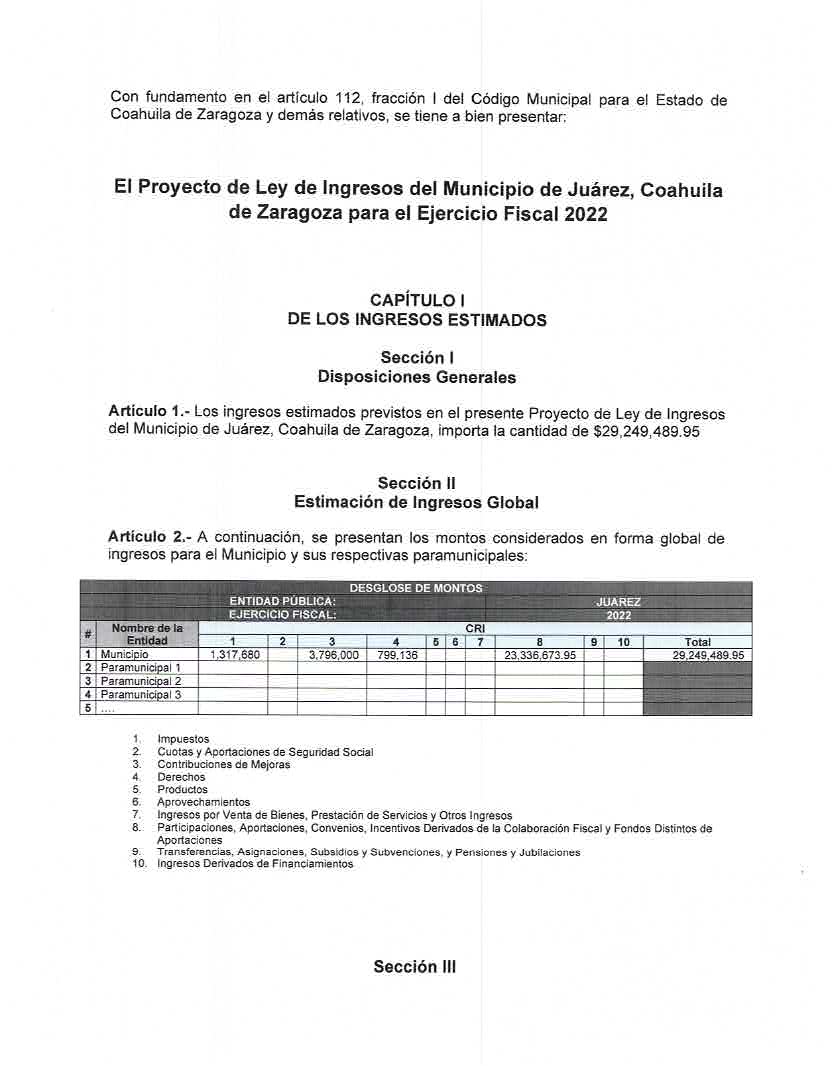 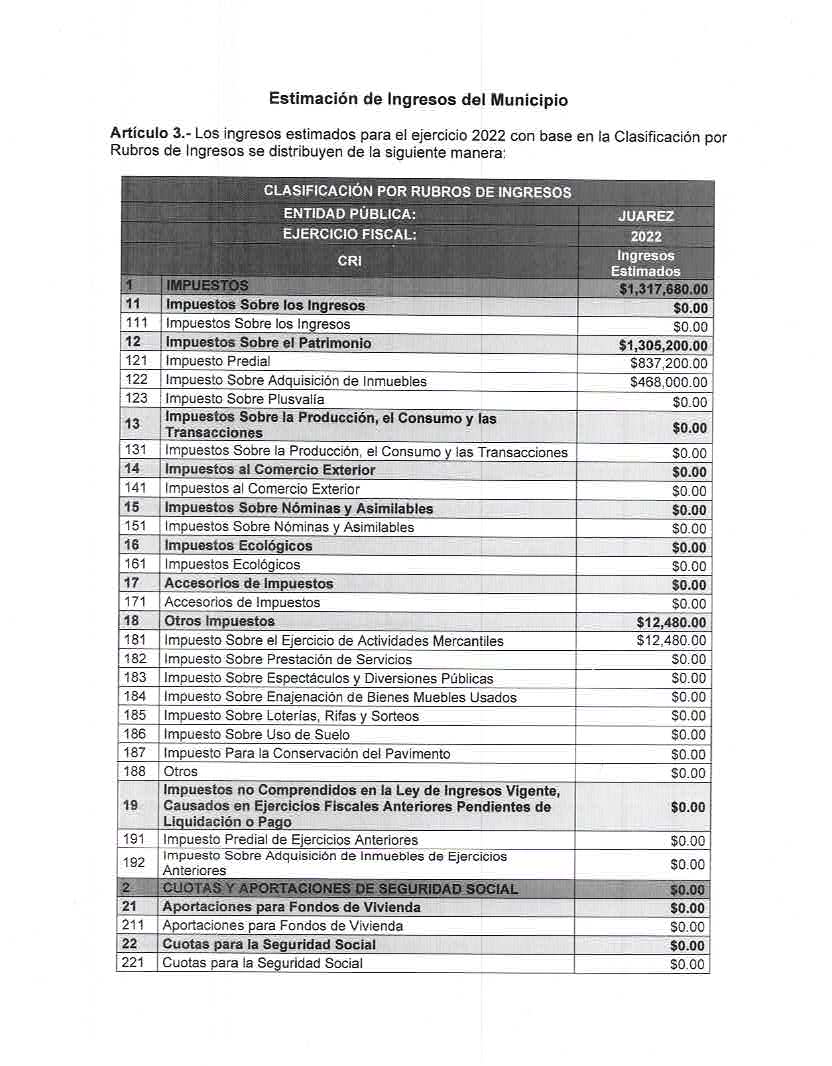 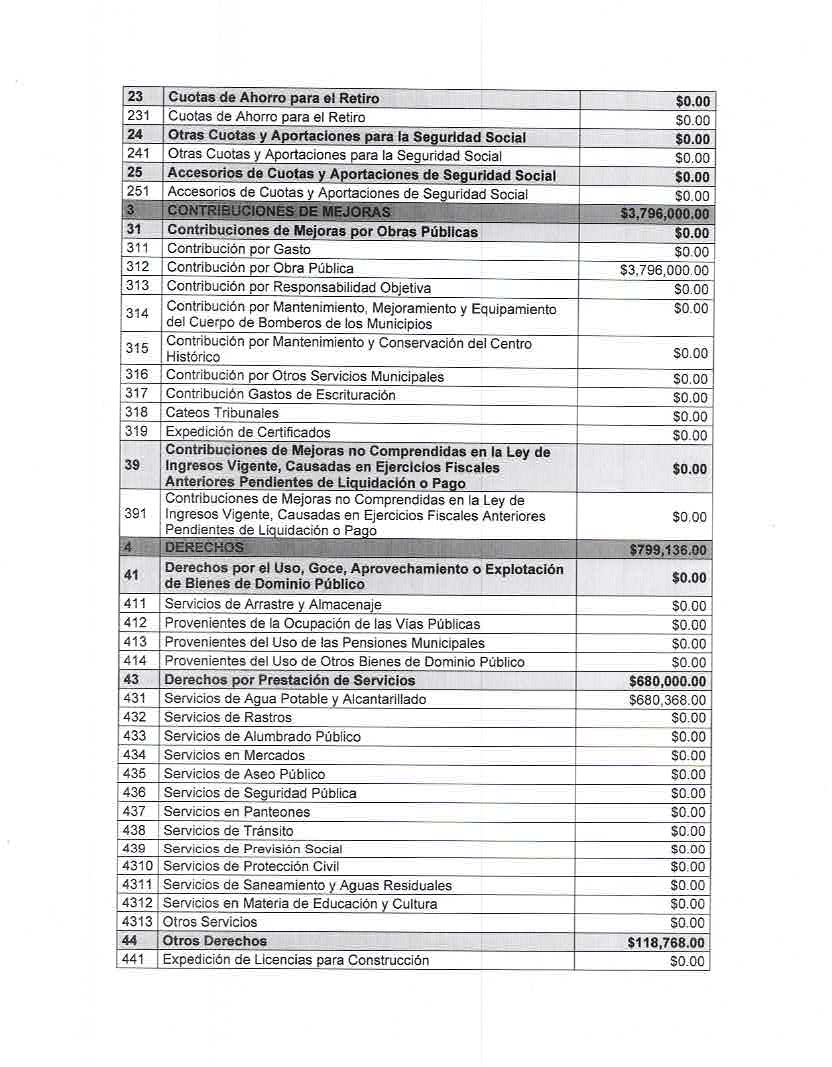 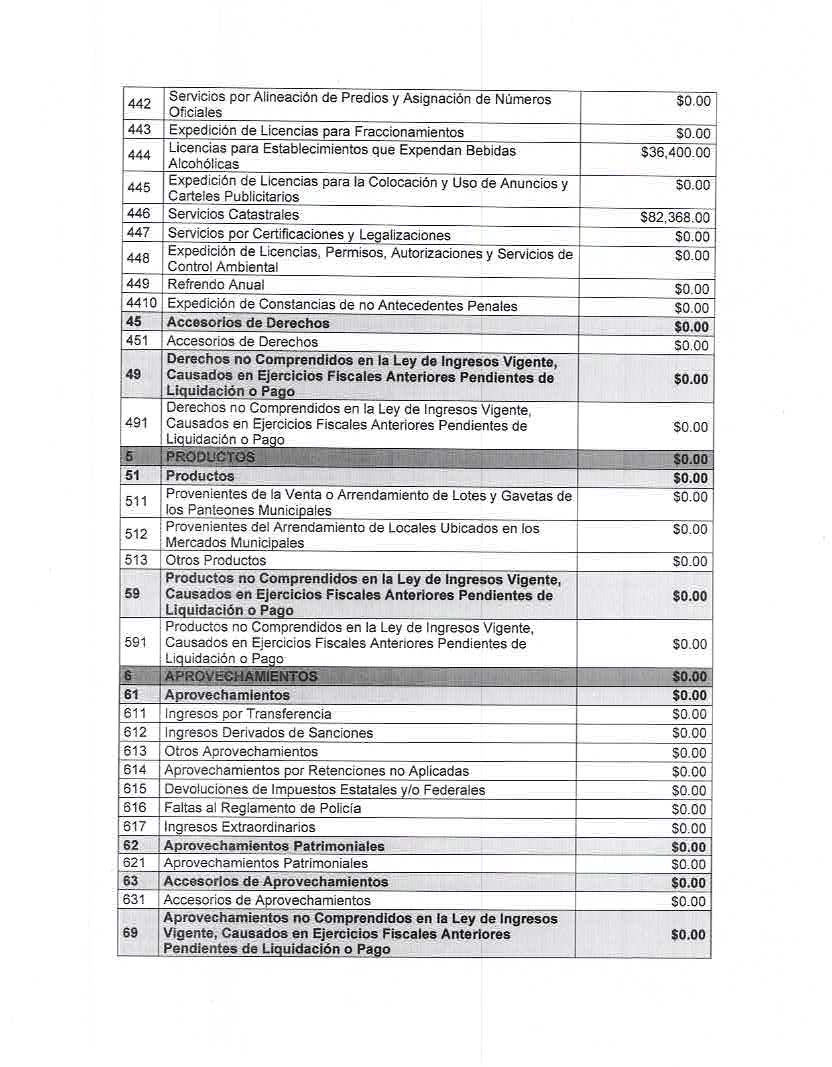 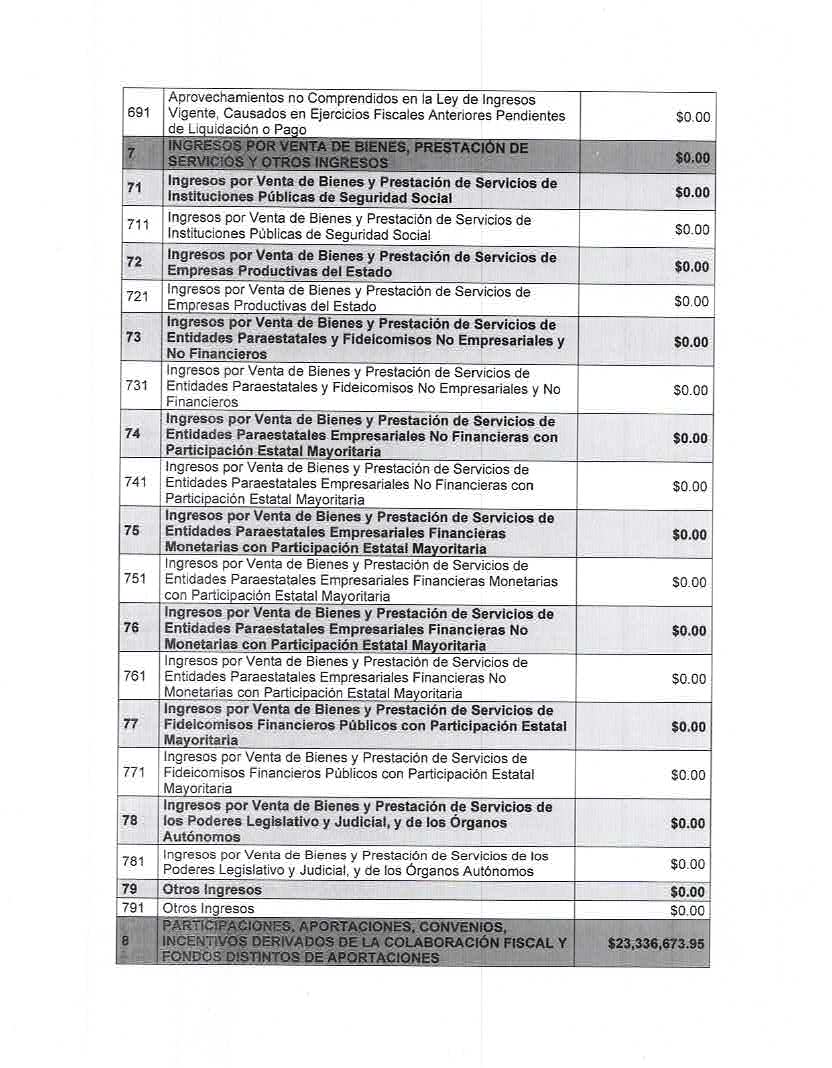 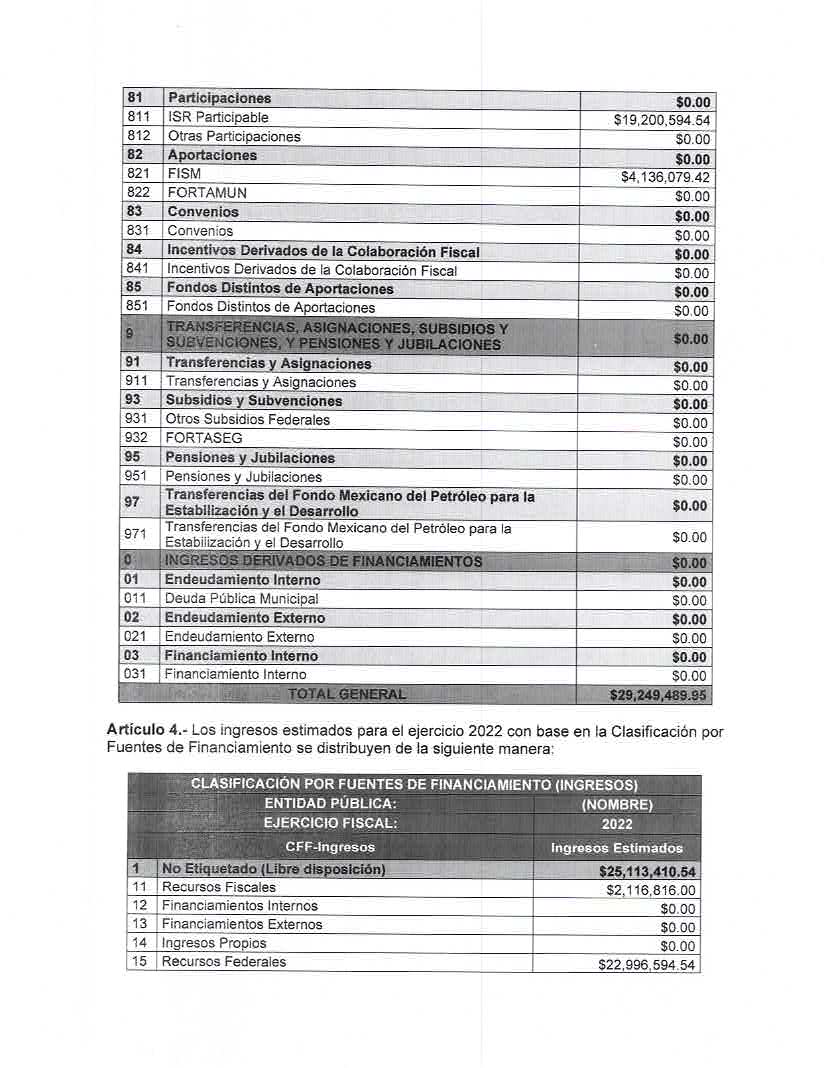 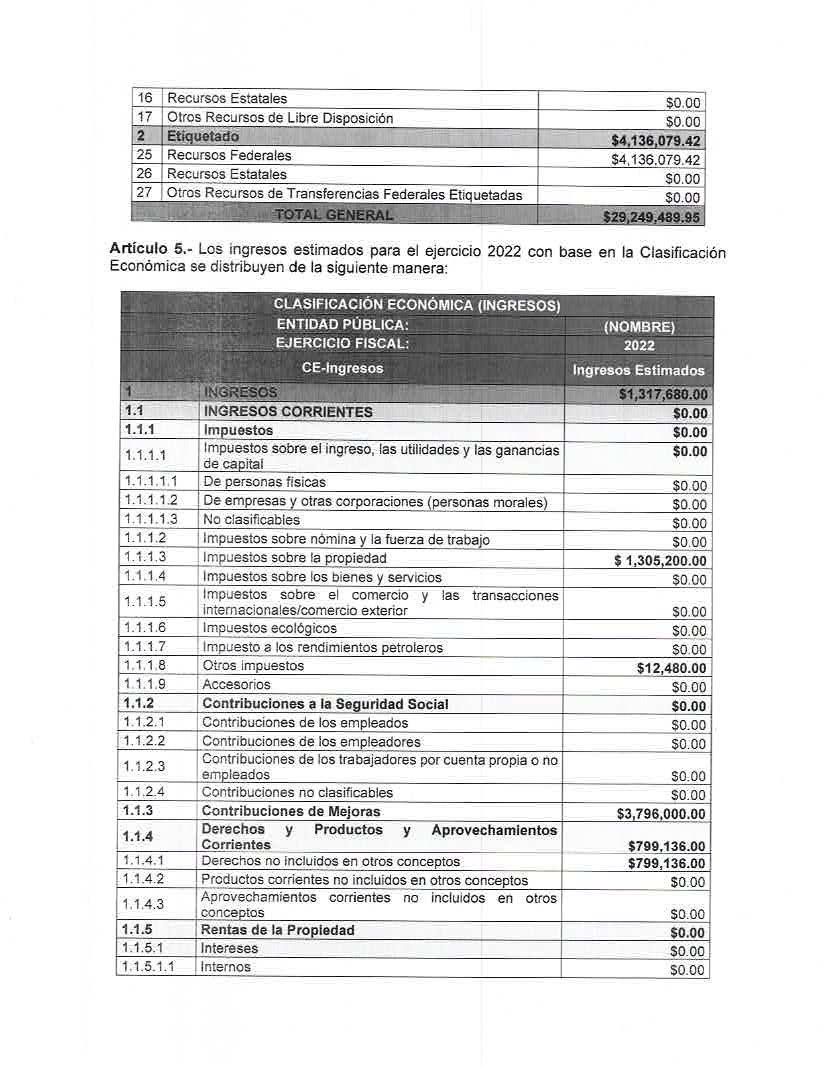 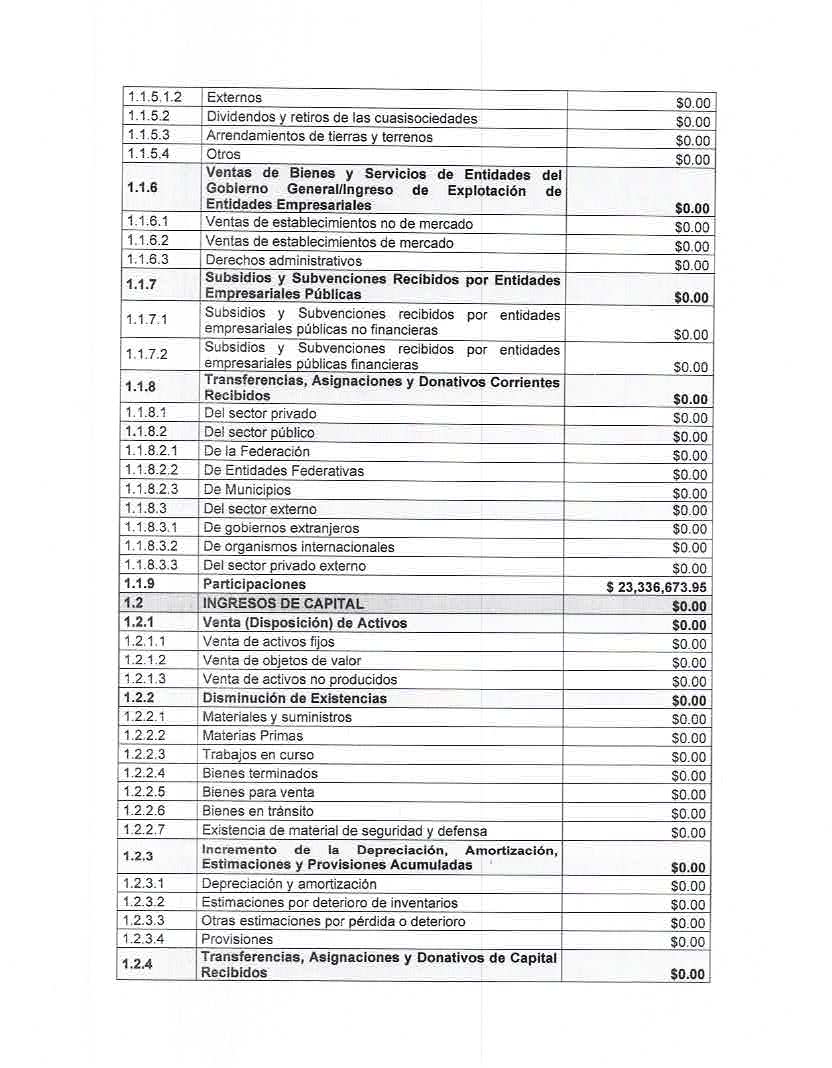 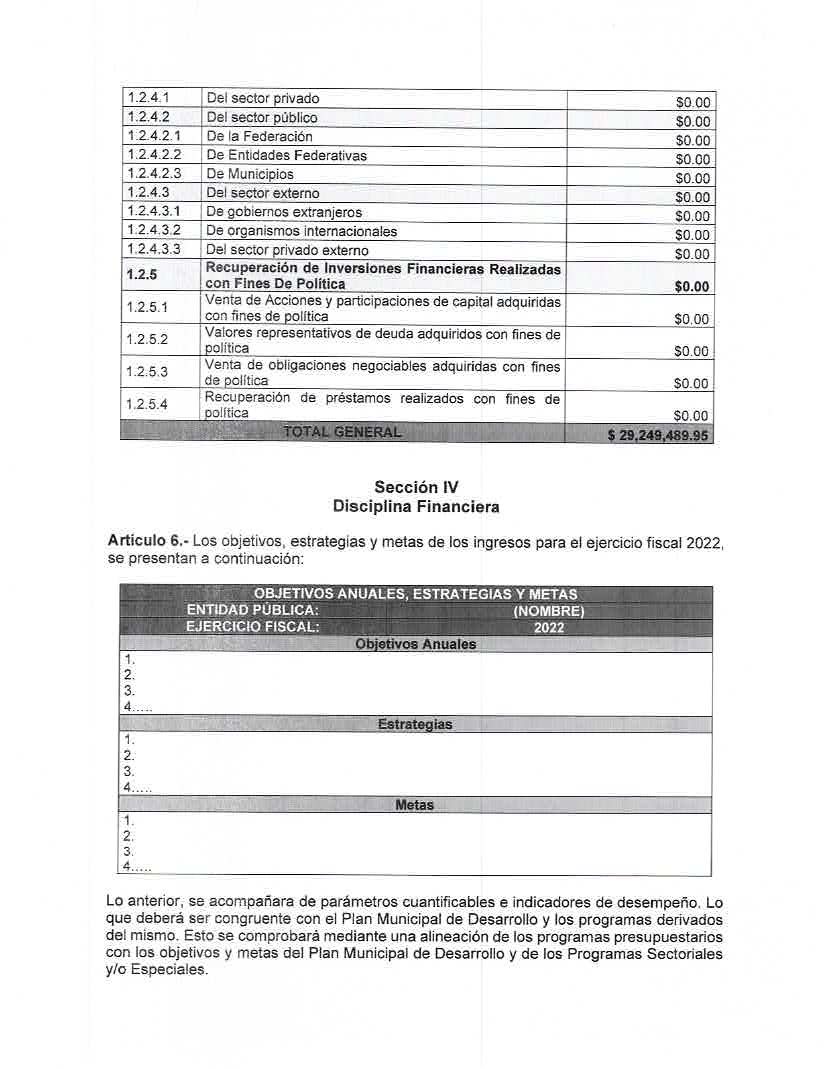 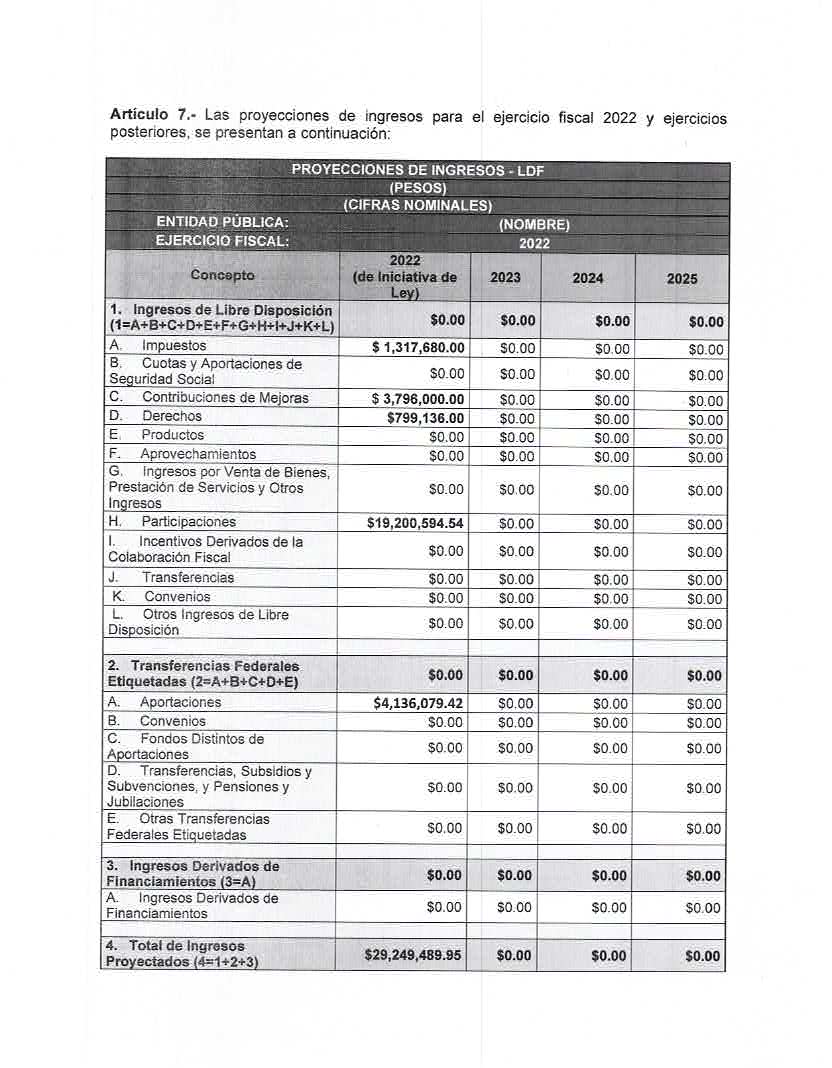 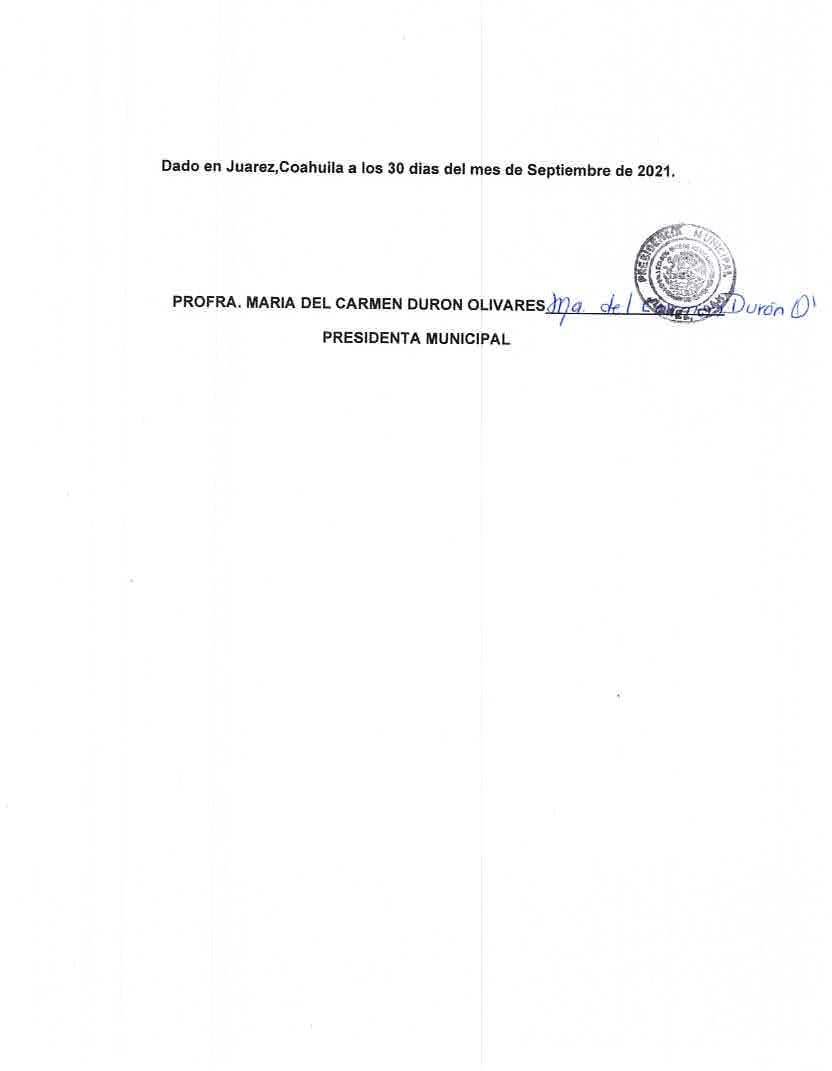 Presupuesto de Ingresos Contenido en la Ley de Ingresos 2022Presupuesto de Ingresos Contenido en la Ley de Ingresos 2022Presupuesto de Ingresos Contenido en la Ley de Ingresos 2022Presupuesto de Ingresos Contenido en la Ley de Ingresos 2022JuárezTOTAL DE INGRESOSTOTAL DE INGRESOSTOTAL DE INGRESOSTOTAL DE INGRESOS29,249,489.951ImpuestosImpuestosImpuestos1,317,680.00 2Impuestos Sobre el PatrimonioImpuestos Sobre el Patrimonio1,305,200.000 1Impuesto Predial837,200.00 2Impuesto Sobre Adquisición de Inmuebles468,000.00 3Impuesto Sobre Plusvalía0.00 3Impuestos sobre la producción, el consumo y las transaccionesImpuestos sobre la producción, el consumo y las transacciones0.00 1Impuestos sobre la producción, el consumo y las transacciones0.00 4Impuestos al comercio exteriorImpuestos al comercio exterior0.00 1Impuestos al comercio exterior0.00 5Impuestos sobre Nóminas y AsimilablesImpuestos sobre Nóminas y Asimilables0.00 1Impuestos sobre Nóminas y Asimilables0.00 6Impuestos EcológicosImpuestos Ecológicos0.00 1Impuestos Ecológicos0.00 7AccesoriosAccesorios0.00 1Accesorios de Impuestos0.00 8Otros ImpuestosOtros Impuestos12,480.00 1Impuesto Sobre el Ejercicio de Actividades Mercantiles12,480.00 2Impuesto Sobre Prestación de Servicios0.00 3Impuesto Sobre Espectáculos y Diversiones Públicas0.00 4Impuesto Sobre Enajenación de Bienes Muebles Usados0.00 5Impuesto Sobre Loterías, Rifas y Sorteos0.00 9Impuestos no comprendidos en las fracciones de la Ley de Ingresos causadas en ejercicios fiscales anteriores pendientes de liquidación o pagoImpuestos no comprendidos en las fracciones de la Ley de Ingresos causadas en ejercicios fiscales anteriores pendientes de liquidación o pago0.00 1Impuesto Predial de ejercicios anteriores0.00 2Impuesto sobre Adquisición de Inmuebles de ejercicios anteriores0.00 2Cuotas y Aportaciones de seguridad socialCuotas y Aportaciones de seguridad socialCuotas y Aportaciones de seguridad social0.00 1Aportaciones para Fondos de ViviendaAportaciones para Fondos de Vivienda0.00 1Aportaciones para Fondos de Vivienda0.00 2Cuotas para el Seguro SocialCuotas para el Seguro Social0.00 1Cuotas para el Seguro Social0.00 3Cuotas de Ahorro para el RetiroCuotas de Ahorro para el Retiro0.00 1Cuotas de Ahorro para el Retiro0.00 4Otras Cuotas y Aportaciones para la seguridad socialOtras Cuotas y Aportaciones para la seguridad social0.00 1Otras Cuotas y Aportaciones para la seguridad social0.00 5AccesoriosAccesorios0.00 1Accesorios0.00 3Contribuciones de MejorasContribuciones de MejorasContribuciones de Mejoras3,796,000.00 1Contribución de Mejoras por Obras PúblicasContribución de Mejoras por Obras Públicas0.00 1Contribución por Gasto0.00 2Contribución por Obra Pública3,796,000.00 3Contribución por Responsabilidad Objetiva0.00 4Contribución por Mantenimiento, Mejoramiento y Equipamiento del Cuerpo de Bomberos de los Municipios0.00 5Contribución por Mantenimiento y Conservación del Centro Histórico0.00 6Contribución por Otros Servicios Municipales0.00 9Contribuciones de Mejoras no comprendidas en las fracciones de la Ley de Ingresos causadas en ejercicios fiscales anteriores pendientes de liquidación o pagoContribuciones de Mejoras no comprendidas en las fracciones de la Ley de Ingresos causadas en ejercicios fiscales anteriores pendientes de liquidación o pago0.00 1Contribuciones de Mejoras no comprendidas en las fracciones de la Ley de Ingresos causadas en ejercicios fiscales anteriores pendientes de liquidación o pago0.00 4DerechosDerechosDerechos799,136.00 1Derechos por el Uso, Goce, Aprovechamiento o Explotación de Bienes de Dominio PúblicoDerechos por el Uso, Goce, Aprovechamiento o Explotación de Bienes de Dominio Público0.00 1Servicios de Arrastre y Almacenaje0.00 2Provenientes de la Ocupación de las Vías Públicas0.00 3Provenientes del Uso de las Pensiones 0.00 4Provenientes del Uso de Otros Bienes de Dominio Público0.00 2Derechos a los hidrocarburosDerechos a los hidrocarburos0.00 1Derechos a los hidrocarburos0.00 3Derechos por Prestación de ServiciosDerechos por Prestación de Servicios680,000.00 1Servicios de Agua Potable y Alcantarillado680,368.00 2Servicios de Rastros0.00 3Servicios de Alumbrado Público0.00 4Servicios en Mercados0.00 5Servicios de Aseo Público0.00 6Servicios de Seguridad Pública0.00 7Servicios en Panteones0.00 8Servicios de Tránsito0.00 9Servicios de Previsión Social0.00 10Servicios de Protección Civil0.00 11Servicios de Saneamiento y Aguas Residuales0.00 12Servicios en Materia de Educación y Cultura0.00 13Otros Servicios0.00 4Otros DerechosOtros Derechos118,768.001Expedición de Licencias para Construcción0.00 2Servicios por Alineación de Predios y Asignación de Números Oficiales0.00 3Expedición de Licencias para Fraccionamientos0.00 4Licencias para Establecimientos que Expendan Bebidas Alcohólicas36,400.00 5Expedición de Licencias para la Colocación y Uso de Anuncios y Carteles Publicitarios0.00 6Servicios Catastrales82,368.007Servicios por Certificaciones y Legalizaciones0.008Expedición de Licencias, Permisos, Autorizaciones y Servicios de Control Ambiental0.00 5AccesoriosAccesorios0.00 1Recargos0.00 9Derechos no comprendidos en las fracciones de la Ley de Ingresos causadas en ejercicios fiscales anteriores pendientes de liquidación o pagoDerechos no comprendidos en las fracciones de la Ley de Ingresos causadas en ejercicios fiscales anteriores pendientes de liquidación o pago0.00 1Derechos causados en ejercicios fiscales anteriores0.00 5ProductosProductosProductos0.00 1Productos de Tipo CorrienteProductos de Tipo Corriente0.00 1Provenientes de la Venta o Arrendamiento de Lotes y Gavetas de los Panteones Municipales0.00 2Provenientes del Arrendamiento de Locales Ubicados en los Mercados Municipales0.00 3Otros Productos0.00 2Productos de capitalProductos de capital0.00 1Productos de capital0.00 9Productos no comprendidos en las fracciones de la Ley de Ingresos causadas en ejercicios fiscales anteriores pendientes de liquidación o pagoProductos no comprendidos en las fracciones de la Ley de Ingresos causadas en ejercicios fiscales anteriores pendientes de liquidación o pago0.00 1Productos no comprendidos en las fracciones de la Ley de Ingresos causadas en ejercicios fiscales anteriores pendientes de liquidación o pago0.00 6AprovechamientosAprovechamientosAprovechamientos0.00 1Aprovechamientos de Tipo CorrienteAprovechamientos de Tipo Corriente0.00 1Ingresos por Transferencia0.00 2Ingresos Derivados de Sanciones0.00 3Otros Aprovechamientos0.00 4Aprovechamientos por Retenciones no Aplicadas0.00 5Devoluciones de impuestos estatales y/o federales0.00 2Aprovechamientos de capitalAprovechamientos de capital0.00 1Aprovechamientos de capital0.00 9Aprovechamientos no comprendidos en las fracciones de la Ley de Ingresos causadas en ejercicios fiscales anteriores pendientes de liquidación o pagoAprovechamientos no comprendidos en las fracciones de la Ley de Ingresos causadas en ejercicios fiscales anteriores pendientes de liquidación o pago0.00 1Aprovechamientos no comprendidos en las fracciones de la Ley de Ingresos causadas en ejercicios fiscales anteriores pendientes de liquidación o pago0.00 7Ingresos por Ventas de Bienes y ServiciosIngresos por Ventas de Bienes y ServiciosIngresos por Ventas de Bienes y Servicios0.00 1Ingresos por Ventas de Bienes y Servicios de Organismos DescentralizadosIngresos por Ventas de Bienes y Servicios de Organismos Descentralizados0.00 1Ingresos por Ventas de Bienes y Servicios de Organismos Descentralizados0.00 2Ingresos de operación de entidades paraestatales empresarialesIngresos de operación de entidades paraestatales empresariales0.00 1Ingresos de operación de entidades paraestatales empresariales0.00 3Ingresos por ventas de bienes y servicios producidos en establecimientos del Gobierno CentralIngresos por ventas de bienes y servicios producidos en establecimientos del Gobierno Central0.00 1Ingresos por ventas de bienes y servicios producidos en establecimientos del Gobierno Central0.00 8Participaciones y AportacionesParticipaciones y AportacionesParticipaciones y Aportaciones23,336,673.951ParticipacionesParticipaciones19.200,594.541ISR Participable19.200,594.542Otras Participaciones2AportacionesAportaciones4,136,079.421FISM4,136,079.422FORTAMUN3ConveniosConvenios0.00 1Convenios0.00 9Transferencias, Asignaciones, Subsidios y Otras AyudasTransferencias, Asignaciones, Subsidios y Otras AyudasTransferencias, Asignaciones, Subsidios y Otras Ayudas0.00 1Transferencias Internas y Asignaciones al Sector PúblicoTransferencias Internas y Asignaciones al Sector Público0.00 1Transferencias Internas y Asignaciones al Sector Público0.00 2Transferencias al Resto del Sector PúblicoTransferencias al Resto del Sector Público0.00 1Transferencias Otorgadas al Municipio0.00 3Subsidios y SubvencionesSubsidios y Subvenciones0.00 1Otros Subsidios Federales0.00 2SUBSEMUN0.00 4Ayudas socialesAyudas sociales0.00 1Donativos0.00 5Pensiones y JubilacionesPensiones y Jubilaciones0.00 1Pensiones y Jubilaciones0.00 6Transferencias a Fideicomisos, mandatos y análogosTransferencias a Fideicomisos, mandatos y análogos0.00 1Transferencias a Fideicomisos, mandatos y análogos0.00 10Ingresos Derivados de FinanciamientosIngresos Derivados de FinanciamientosIngresos Derivados de Financiamientos0.001Endeudamiento InternoEndeudamiento Interno0.001Deuda Pública Municipal0.002Endeudamiento externoEndeudamiento externo0.00 1Endeudamiento externo0.00 INFRACCIONMÍNMÁXI.-Circular a mayor velocidad de la permitida35II.-Circular a más de ./h en zona de parques infantiles69III.-Circular a más de ./h en zonas escolares35IV.-Circular a alta velocidad58V.-Dar vuelta en “u” a mediación de cuadra25VI.-Estacionarse:1.- Sentido contrario.2.- Doble fila3.- O ambas; se multará25VII.-Estacionarse sobre la banqueta24VIII.-Estacionarse interrumpiendo la circulación24IX.-Manejar en estado de ebriedad  712X.-Manejar con aliento alcohólico610XI.-Manejar sin licencia27XII.-No conceder el cambio de luz25XIII.-No solicitar la intervención de la autoridad de tránsito en caso de accidente46XIV.-No respetar los señalamientos de tránsito58XV.-Prestar el vehículo a un menor de edad57XVI.-Transitar sin luces69XVII.-Ebrio en vía pública710XVIII.-Provocar riña710XIX.-Resistencia al arresto710XX.-Ingerir bebidas alcohólicas en vía pública711INFRACCION POR ECOLOGÍAMINMAXI.Tirar basura en la vía pública o en lugares no autorizados para el efecto.24II.Transportar basura o desperdicios en vehículos que no reúnan los requisitos o sin tomar las precauciones señaladas en este ordenamiento.12III.Quemar basura o desperdicios fura de los lugares autorizados por el ayuntamiento.12IV.Destruir, dañar o robar los depósitos o contenedores de basura instalados en la vía pública. La sanción señalada, es independiente mente de la responsabilidad de carácter penal o civil que se pueda generarse.24V.Descuidar el aseo de tramo de la calle y banqueta que corresponda a los propietarios o poseedores de casa o edificios, independiente mente de la procedencia de la basura.12VI.El depósito en la vía pública o en lugares no autorizados de material de escombro.24VII.No mantener limpia el área ocupada por los establecimientos comerciales, estén o no en funcionamiento.12VIII.Arrojar a la vía pública animales muertos o desechos y sustancias toxicas peligrosas para la salud pública o que despidan olores desagradables como por ejemplo los esqueletos y vísceras de pescado.35IX.Utilizar la vía pública como estancia de animales de cualquier especie.12DIPUTADA SECRETARIAMARTHA LOERA ARÁMBULA(RÚBRICA)DIPUTADA SECRETARIAMAYRA LUCILA VALDÉS GONZÁLEZ(RÚBRICA)EL SECRETARIO DE GOBIERNOLIC. FERNANDO DONATO DE LAS FUENTES HERNÁNDEZ(RÚBRICA)